2024年永嘉县各级机关单位考试录用公务员放弃(递补)体检人员名单（一）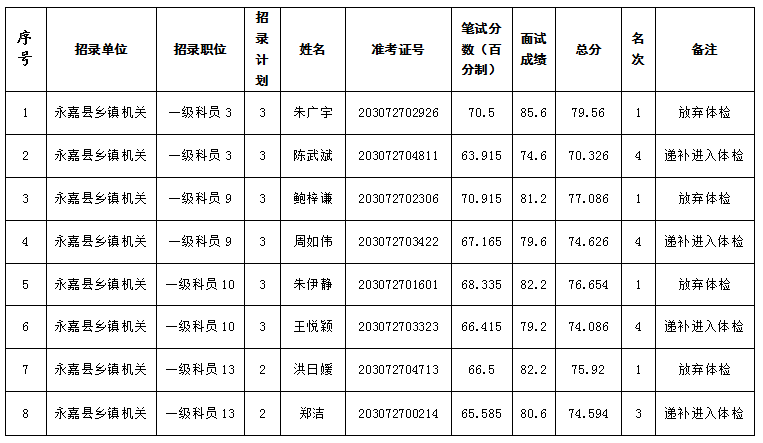                                                                                                                             永嘉县公务员局                                                                     2024年3月12日